Филиал муниципального автономного общеобразовательного учреждения«Прииртышская средняя общеобразовательная школа»- «Верхнеаремзянская средняя общеобразовательная школа им. Д.И.Менделеева»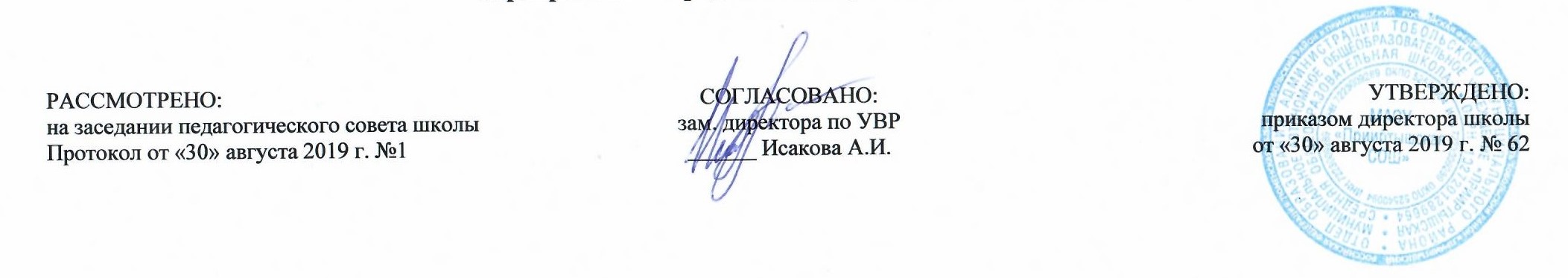 РАБОЧАЯ ПРОГРАММАпо литературе для 8 классана 2019-2020 учебный годПланирование составлено в соответствии 	ФГОС ООО	Составитель программы: Горюнова Людмила Вячеславовна,             учитель русского языка и литературыпервой квалификационной категориис. Верхние Аремзяны2019 г.Планируемые результаты освоения учебного  предмета «Литература»осознание значимости чтения и изучения литературы для своего дальнейшего развития; формирование потребности в систематическом чтении как средстве познания мира и себя в этом мире, как в способе своего эстетического и интеллектуального удовлетворения;восприятие литературы как одной из основных культурных ценностей народа (отражающей его менталитет, историю, мировосприятие) и человечества (содержащей смыслы, важные для человечества в целом);обеспечение культурной самоидентификации, осознание коммуникативно-эстетических возможностей родного языка на основе изучения выдающихся произведений российской культуры, культуры своего народа, мировой культуры;воспитание квалифицированного читателя со сформированным эстетическим вкусом, способного аргументировать свое мнение и оформлять его словесно в устных и письменных высказываниях разных жанров, создавать развернутые высказывания аналитического и интерпретирующего характера, участвовать в обсуждении прочитанного, сознательно планировать свое досуговое чтение;развитие способности понимать литературные художественные произведения, воплощающие разные этнокультурные традиции;овладение процедурами эстетического и смыслового анализа текста на основе понимания принципиальных отличий литературного художественного текста от научного, делового, публицистического и т. п., формирование умений воспринимать, анализировать, критически оценивать и интерпретировать прочитанное, осознавать художественную картину жизни, отраженную в литературном произведении, на уровне не только эмоционального восприятия, но и интеллектуального осмысления.находить основные изобразительно-выразительные средства, характерные для творческой манеры писателя, определять их художественные функции ); выявлять особенности языка и стиля писателя ;определять родо-жанровую специфику художественного произведения ; объяснять свое понимание нравственно-философской, социально-исторической и эстетической проблематики произведений);выявлять и осмыслять формы авторской оценки героев, событий, характер авторских взаимоотношений с «читателем» как адресатом произведения  (в каждом классе – на своем уровне); пользоваться основными теоретико-литературными терминами и понятиями (в каждом классе – умение пользоваться терминами, изученными в этом и предыдущих классах) как инструментом анализа и интерпретации художественного текста;представлять развернутый устный или письменный ответ на поставленные вопросы (в каждом классе – на своем уровне); вести учебные дискуссии л.);собирать материал и обрабатывать информацию, необходимую для составления плана, тезисного плана, конспекта, доклада, написания аннотации, сочинения, эссе, литературно-творческой работы, создания проекта на заранее объявленную или самостоятельно/под руководством учителя выбранную литературную или публицистическую тему, для организации дискуссии  (в каждом классе – на своем уровне);выражать личное отношение к художественному произведению, аргументировать свою точку зрения (в каждом классе – на своем уровне);выразительно читать с листа и наизусть произведения/фрагментыпроизведений художественной литературы, передавая личное отношение к произведению (5-9 класс); ориентироваться в информационном образовательном пространстве: работать с энциклопедиями, словарями, справочниками, специальной литературой (5–9 кл.); пользоваться каталогами библиотек, библиографическими указателями, системой поиска в Интернете (5–9 кл.) (в каждом классе – на своем уровне).Устное народное творчествоУченик научится:• осознанно воспринимать и понимать фольклорный текст; различать фольклорные и литературные произведения, обращаться к пословицам, поговоркам, фольклорным образам, традиционным фольклорным приёмам в различных ситуациях речевого общения, сопоставлять фольклорную сказку и её интерпретацию средствами других искусств (иллюстрация, мультипликация, художественный фильм);• выделять нравственную проблематику фольклорных текстов как основу для развития представлений о нравственном идеале своего и русского народов, формирования представлений о русском национальном характере;• видеть черты русского национального характера в героях русских сказок и былин, видеть черты национального характера своего народа в героях народных сказок и былин;• учитывая жанрово-родовые признаки произведений устного народного творчества, выбирать фольклорные произведения для самостоятельного чтения;• целенаправленно использовать малые фольклорные жанры в своих устных и письменных высказываниях;• определять с помощью пословицы жизненную/вымышленную ситуацию;• выразительно читать сказки и былины, соблюдая соответствующий интонационный рисунок устного рассказывания;• пересказывать сказки, чётко выделяя сюжетные линии, не пропуская значимых композиционных элементов, используя в своей речи характерные для народных сказок художественные приёмы;• выявлять в сказках характерные художественные приёмы и на этой основе определять жанровую разновидность сказки, отличать литературную сказку от фольклорной;• видеть необычное в обычном, устанавливать неочевидные связи между предметами, явлениями, действиями, отгадывая или сочиняя загадку.Ученик получит возможность научиться:• сравнивая сказки, принадлежащие разным народам,видеть в них воплощение нравственного идеала конкретного народа (находить общее и различное с идеалом русскогои своего народов);• рассказывать о самостоятельно прочитанной сказке,былине, обосновывая свой выбор;• сочинять сказку (в том числе и по пословице), былинуи/или придумывать сюжетные линии;• сравнивая произведения героического эпоса разных народов (былину и сагу, былину и сказание), определять чертынационального характера;• выбирать произведения устного народного творчестваразных народов для самостоятельного чтения, руководствуясь конкретными целевыми установками;• устанавливать связи между фольклорными произведениями разных народов на уровне тематики, проблематики,образов (по принципу сходства и различия).Древнерусская литература. Русская литература XVIII в.Русская литература XIX—XX вв. Литература народов России. Зарубежная литератураУченик научится:• осознанно воспринимать художественное произведение в единстве формы и содержания; адекватно понимать художественный текст и давать его смысловой анализ; интерпретировать прочитанное, устанавливать поле читательских ассоциаций, отбирать произведения для чтения;• воспринимать художественный текст как произведение искусства, послание автора читателю, современнику и потомку;• определять для себя актуальную и перспективную цели чтения художественной литературы; выбирать произведения для самостоятельного чтения;• выявлять и интерпретировать авторскую позицию, определяя своё к ней отношение, и на этой основе формировать собственные ценностные ориентации;• определять актуальность произведений для читателей разных поколений и вступать в диалог с другими читателями;• анализировать и истолковывать произведения разной жанровой природы, аргументированно формулируя своё отношение к прочитанному;• создавать собственный текст аналитического и интерпретирующего характера в различных форматах;• сопоставлять произведение словесного искусства и его воплощение в других искусствах;• работать с разными источниками информации и владеть основными способами её обработки и презентации.Ученик  получит возможность научиться:• выбирать путь анализа произведения, адекватный жанрово-родовой природе художественного текста;• дифференцировать элементы поэтики художественного текста, видеть их художественную и смысловую функцию;• сопоставлять «чужие» тексты интерпретирующего характера,  аргументированно оценивать их;• оценивать интерпретацию художественного текста ,созданную средствами других искусств;• создавать собственную интерпретацию изученного текста средствами других искусств;• сопоставлять произведения русской и мировой литературы самостоятельно (или под руководством учителя),определяя линии сопоставления, выбирая аспект для сопоставительного анализа;• вести самостоятельную проектно-исследовательскую деятельность и оформлять её результаты в разных форматах (работа исследовательского характера, реферат, проект).Содержание предмета «Литература»Введение (1 ч)Русская литература и история. Интерес русских писателей к историческому прошлому своего народа. Историзм творчества классиков русской литературы.Устное народное творчество (3ч)В мире русской народной песни (лирические, исторические песни). Отражение жизни народа в народной песне: «В темном лесе», «Уж ты ночка, ноченька темная...», «Вдоль по улице метелица метет...», «Пугачев в темнице», «Пугачев казнен».Частушки как малый песенный жанр. Отражение различных сторон жизни народа в частушках. Разнообразие тематики частушек. Поэтика частушек.Предания как исторический жанр русской народной прозы. «О Пугачеве», «О покорении Сибири Ермаком...». Особенности содержания и формы народных преданий.Теория литературы. Народная песня, частушка (развитие представлений). Предание (развитие представлений).Из древнерусской литературы (2 ч)Из «Жития Александра Невского». Защита русских земель от нашествий и набегов врагов. Бранные подвиги Александра Невского и его духовный подвиг самопожертвования.Художественные особенности воинской повести и жития.«Шемякин суд». Изображение действительных и вымышленных событий – главное новшество литературы XVII века. Новые литературные герои – крестьянские и купеческие сыновья. Сатира на судебные порядки, комические ситуации с двумя плутами.«Шемякин суд» – «кривосуд» (Шемяка «посулы любил, потому так он и судил»). Особенности поэтики бытовой сатирической повести.Теория литературы. Летопись. Древнерусская повесть (развитие представлений). Житие как жанр литературы (начальные представления). Сатирическая повесть как жанр древнерусской литературы (начальные представления).Из литературы XVIII века (2 ч)Денис Иванович Фонвизин. Слово о писателе. «Недоросль» (сцены). Сатирическая направленное п. комедии. Проблема воспитания истинного гражданина.Теория литературы. Понятие о классицизме Основные правила классицизма в драматическом произведении.Из литературы XIX века (35 ч)Иван Андреевич Крылов . Поэт и мудрец. Язвительный сатирик и баснописец. Краткий рассказ о писателе.«Лягушки, просящие царя». Критика «общественного договора» Ж.-Ж. Руссо. Мораль басни. «Обоз». Критика вмешательства императора Александра I в стратегию и тактику Кутузова в Отечественной войне 1812 года. Мораль басни. Осмеяние пороков: самонадеянности, безответственности, зазнайства.Теория литературы. Басня. Мораль. Аллегория (развитие представлений).Кондратий Федорович Рылеев. Автор дум и сатир. Краткий рассказ о писателе. Оценка дум современниками.«Смерть Ермака». Историческая тема думы. Ермак Тимофеевич – главный герой думы, один из предводителей казаков. Тема расширения русских земель. Текст думы К. Ф. Рылеева – основа песни о Ермаке.Теория литературы. Дума (начальное представление).Александр Сергеевич Пушкин. Краткий рассказ об отношении поэта к истории и исторической теме в литературе.«Туча». Разноплановость содержания стихотворения – зарисовка природы, отклик на десятилетие восстания декабристов.К*** («Я помню чудное мгновенье...»). Обогащение любовной лирики мотивами пробуждения души к творчеству.«19 октября». Мотивы дружбы, прочного союза и единения друзей. Дружба как нравственный жизненный стержень сообщества избранных.Роман «Капитанская дочка». Гринев – жизненный путь героя, формирование характера («Береги честь смолоду»). Маша Миронова – нравственная красота героини. Швабрин – антигерой. Значение образа Савельича в романе. Особенности композиции. Гуманизм и историзм Пушкина. Историческая правда и художественный вымысел в романе. Фольклорные мотивы в романе. Различие авторской позиции в «Капитанской дочке» и «Истории Пугачева».Теория литературы. Историзм художественной литературы (начальные представления). Роман (начальные представления). Реализм (начальные представления).«Пиковая дама». Место повести в контексте творчества Пушкина. Проблема «человек и судьба» в идейном содержании произведения. Соотношение случайного и закономерного. Смысл названия повести и эпиграфа к ней. Композиция повести: система предсказаний, намеков и символических соответствий. Функции эпиграфов. Система образов-персонажей, сочетание в них реального и символического планов, значение образа Петербурга. Идейно-композиционная функция фантастики. Мотив карт и карточной игры, символика чисел. Эпилог, его место в философской концепции повести.Михаил Юрьевич Лермонтов. Краткий рассказ о писателе, отношение к историческим темам и воплощение этих тем в его творчестве.«Мцыри». Поэма о вольнолюбивом юноше, вырван ном из родной среды и воспитанном в чуждом ему обществе. Свободный, мятежный, сильный дух герои Мцыри как романтический герой. Образ монастыря и образы природы, их роль в произведении. Романтически-условный историзм поэмы.Теория литературы. Поэма (развитие представлений). Романтический герой (начальные представления), романтическая поэма (начальные представления).Николай Васильевич Гоголь. Краткий рассказ о писателе, его отношение к истории, исторической теме в художественном произведении.«Ревизор». Комедия «со злостью и солью». История создания и история постановки комедии. Поворот русской драматургии к социальной теме. Отношение современной писателю критики, общественности к комедии «Ревизор». Разоблачение пороков чиновничества. Цель автора – высмеять «все дурное в России» (Н. В. Гоголь). Новизна финала, немой сцены, своеобразие действия пьесы «от начала до конца вытекает из характеров» (В. И. Немирович-Данченко). Хлестаков и «миражная интрига» (Ю. Манн). Хлестаковщина как общественное явление.Теория литературы. Комедия (развитие представлений). Сатира и юмор (развитие представлений).«Шинель». Образ «маленького человека» в литературе. Потеря Акакием Акакиевичем Башмачкиным лица (одиночество, косноязычие). Шинель как последняя надежда согреться в холодном мире. Тщетность этой мечты. Петербург как символ вечного адского холода. Незлобивость мелкого чиновника, обладающего духовной силой и противостоящего бездушию общества. Роль фантастики в художественном произведении.Михаил Евграфович Салтыков-Щедрин. Краткий рассказ о писателе, редакторе, издателе.«История одного города» (отрывок). Художественно-политическая сатира на современные писателю порядки. Ирония писателя-гражданина, бичующего основанный на бесправии народа строй. Гротескные образы градоначальников. Пародия на официальные исторические сочинения.Теория литературы. Гипербола, гротеск (развитие представлений). Литературная пародия (начальные представления). Эзопов язык (развитие понятия).Николай Семенович Лесков. Краткий рассказ о писателе.«Старый гений». Сатира на чиновничество. Защита беззащитных. Нравственные проблемы рассказа. Деталь как средство создания образа в рассказе.Теория литературы. Рассказ (развитие представлений). Художественная деталь (развитие представлений).Лев Николаевич Толстой. Краткий рассказ о писателе. Идеал взаимной любви и согласия в обществе.«После бала». Идея разделенности двух Россий. Противоречие между сословиями и внутри сословий. Контраст как средство раскрытия конфликта. Психологизм рассказа. Нравственность в основе поступков героя. Мечта о воссоединении дворянства и народа.Теория литературы. Художественная деталь. Антитеза (развитие представлений). Композиция (развитие представлений). Роль антитезы в композиции произведений.Поэзия родной природы. А. С. Пушкин.    «Цветы   последние   милей...», М. Ю. Лермонтов. «Осень»; Ф. И. Тютчев. «Осенний вечер»; А. А. Фет. «Первый ландыш»; А. Н. Майков. «Поле зыблется цветами...».Антон Павлович Чехов. Краткий рассказ о писателе.«О любви» (из трилогии). История о любви и упущенном счастье.Теория литературы. Психологизм художественной литературы (развитие представлений).Из литературы XX века (19 ч)Иван Алексеевич Бунин. Краткий рассказ о писателе.«Кавказ». Повествование о любви в различных ее состояниях и в различных жизненных ситуациях. Мастерство Бунина-рассказчика. Психологизм прозы писателя.Александр Иванович Куприн. Краткий рассказ о писателе.«Куст сирени». Утверждение согласия и взаимопонимания, любви и счастья в семье. Самоотверженность и находчивость главной героини.Теория литературы. Сюжет и фабула.Александр Александрович Блок. Краткий рассказ о поэте.«Россия». Историческая тема в стихотворении, его современное звучание и смысл.Сергей Александрович Есенин. Краткий рассказ о жизни и творчестве поэта.«Пугачев». Поэма на историческую тему. Характер Пугачева. Сопоставление образа предводителя восстания в разных произведениях: в фольклоре, в произведениях А. С. Пушкина, С. А. Есенина. Современность и историческое прошлое в драматической поэме Есенина.Теория литературы. Драматическая поэма (начальные представления).Творчество писателей ХХ века. Иван Шмелев. Краткий рассказ о писателе. «Как я стал писателем». Рассказ о пути к творчеству. Сопоставление художественного произведения с документально-биографическими (мемуары, воспоминания, дневники).Журнал «Сатирикон». Тэффи, О. Дымов, А. Аверченко. «Всеобщая история, обработанная „Сатириконом"» (отрывки). Сатирическое изображение исторических событий. Приемы и способы создания сатирического повествования. Смысл иронического повествования о прошлом.. Александр Трифонович Твардовский. Краткий рассказ о писателе.«Василий Теркин». Жизнь народа на крутых переломах и поворотах истории в произведениях поэта. Поэтическая энциклопедия Великой Отечественной войны. Тема служения Родине.Новаторский характер Василия Теркина – сочетание черт крестьянина и убеждений гражданина, защитника родной страны. Картины жизни воюющего народа. Реалистическая правда о войне в поэме. Юмор. Язык поэмы. Связь фольклора и литературы. Композиция поэмы. Восприятие поэмы читателями-фронтовиками. Оценка поэмы в литературной критике.Теория литературы. Фольклор и литература (развитие понятия). Авторские отступления как элемент композиции (начальные представления).Произведения о Великой Отечественной войне.Стихи и песни о Великой Отечественной войне 1941—1945 годовТрадиции в изображении боевых подвигов народа и военных будней. Героизм воинов, защищающих свою Родину: М. Исаковский. «Катюша», «Враги сожгли родную хату»; Б. Окуджава. «Песенка о пехоте», «Здесь птицы не поют...»; А. Фатьянов. «Соловьи»; Л. Ошанин. «Дороги» и др. Лирические и героические песни в годы Великой Отечественной войны. Их призывно-воодушевляющий характер. Выражение в лирической песне сокровенных чувств и переживаний каждого солдата.Виктор Петрович Астафьев. Краткий рассказ о писателе.«Фотография, на которой меня нет». Автобиографический характер рассказа. Отражение военного времени. Мечты и реальность военного детства. Дружеская атмосфера, объединяющая жителей деревни.Теория литературы. Герой-повествователь (развитие представлений).Русские поэты о Родине, родной природеИ. Анненский. «Снег»; Д. Мережковский. «Родное», «Не надо звуков»; Н. Заболоцкий. «Вечер ни Оке», «Уступи мне, скворец, уголок...»; Н. Рубцов. «По вечерам», «Встреча», «Привет, Россия...».Поэты Русского зарубежья об оставленной ими Родине. Н. Оцуп. «Мне трудно без России...» (отрывок); 3. Гиппиус. «Знайте!», «Так и есть»; Дон-Аминадо. «Бабье лето»; И. Бунин. «У птицы есть гнездо...». Общее и индивидуальное в произведениях русских поэтов.Из зарубежной литературы (5 ч). Уильям Шекспир. Краткий рассказ о писателе.«Ромео и Джульетта». Семейная вражда и любовь героев. Ромео и Джульетта – символ любви и жертвенности. «Вечные проблемы» в творчестве Шекспира.Теория литературы. Конфликт как основа сюжета драматического произведения.Сонеты «Кто хвалится родством своим со знатью...», «Увы, мой стих не блещет новизной...».Воспевание поэтом любви и дружбы. Сюжеты Шекспира – «богатейшая сокровищница лирической поэзии» (В. Г. Белинский).Теория литературы. Сонет как форма лирической поэзии.Жан-Батист Мольер. Слово о Мольере.«Мещанин во дворянстве» (обзор с чтением отдельных сцен). XVII век – эпоха расцвета классицизма в искусстве Франции. Мольер – великий комедиограф эпохи классицизма. «Мещанин во дворянстве» – сатира на дворянство и невежественных буржуа. Особенности классицизма в комедии. Комедийное мастерство Народные истоки смеха Мольера. Общечеловеческий смысл комедии.Теория литературы. Классицизм. Сатира (развитие понятий).Джонатан Свифт. Краткий рассказ о писателе. «Путешествия Гулливера». Сатира на государственное устройство и общество. Гротесковый характер изображения.Вальтер Скотт. Краткий рассказ о писателе.«Айвенго». Исторический роман. Средневековая Англия в романе. Главные герои и события. История, изображенная «домашним образом»: мысли и чувства героев, переданные сквозь призму домашнего быта, обстановки, семейных устоев и отношений.Обобщение и систематизация изученного в 8 классе (1 ч)Тематическое планирование № разделаНаименование раздела программыТемы уроков разделаКол-во часов№ разделаНаименование раздела программыТемы уроков разделаКол-во часов№ разделаНаименование раздела программыТемы уроков разделаКол-во часов1ВаедениеРусская литература и история.1Всего: 12Устное народное творчество (3ч.)Исторические и лирические песни как жанр устного народного творчества.2Частушки и предания. «О Пугачёве»,«О покорении Сибири Ермаком».Р.К.11Всего: 33Древнерусская литература (2 ч.)Житийная литература как особый жанр.«Повесть о житии и о храбрости благородного и великого князя Александра Невского».1«Повесть о Шемякином суде"1Всего: 24Из литературы 18 векаД.И .Фонвизин. Комедия «Недоросль»2И.А. Крылов. Басни «Лягушки, просящие царя», «Обоз». Историческая основа басен.1К.Ф. Рылеев. Краткий рассказ о поэте.Дума «Смерть Ермака». Связь с русской историей.Р.К.21Лирика  а.С.Пушкина.1А.С. Пушкин «История Пугачёвского бунта».1А.С. Пушкин «Капитанская дочка»1(7 ч.). Историческая основа повести. Жанровое своеобразие. Особенности композиции.1Гринев, его роль в произведении, формирование характера и взглядов.1Маша Миронова, её душевная стойкость и нравственная красота.1Пугачев и народ в повести. Отношение автора и рассказчика к Пугачеву и народному восстанию1Пугачев и народ в повести. отношение автора к рассказчику и  народному восстанию.1Утверждение автором нравственных идеалов гуманности, чести и долга.1Средства характеристики героев повести. Смысл названия повести. Роль эпиграфов. Пушкин и чувашский край.1Сочинение-рассуждение по повести «Капитанская дочка».1А.С. Пушкин. «Повести Белкина». «Пиковая дама».1М.Ю. Лермонтов. Поэма «Мцыри»1(4 ч.). Исключительность обстоятельств, в которых раскрывается характер героя поэмы. Роль вступления. Чтение глав 1, 2. Развитие понятия о теме и идее произведения.1Изображение свободолюбивой личности в поэме «Мцыри». Роль лирического монолога. Своеобразие пейзажа в поэме. Работа над главами 3 – 19 (отрывок наизусть гл. 4, 6, 8 или 16).1Заключительный урок. Идейное содержание поэмы. Работа над главами 20 – 26. Поэма «Мцыри» в оценке русской критики.1Сочинение по поэме М.Ю. Лермонтова«Мцыри».1М.Ю. Лермонтов «Боярин Орша»,«Маскарад».Р.К.31Н.В. Гоголь. Комедия «Ревизор»1(8 ч.). История создания комедии. Приёмы сатирического изображения Явление 1.1Мастерство композиции и речевых характеристик. Разоблачение в комедии социальных и нравственных пороков чиновников (действие 1).1Знакомство с Хлестаковым (действие 2).1Хлестаков и хлестаковщина (действие 3). Значение авторских ремарок.1Хлестаковщина в действии (действие 4).1Особенности композиционной структуры. Работа над действием 5.1И.С. Тургенев. Рассказ «Певцы»1Письменная характеристика одного из героев рассказа..1М.Е. Салтыков-Щедрин «История одного города» (глава «О корени происхождения глуповцев»). Сатирическая направленность произведения.1Н.С. Лесков. Рассказ «Старый гений».Нравственные проблемы в рассказе.1Л.Н. Толстой «После бала». История создания рассказа. Художественное своеобразие. Контраст как основной художественный приём рассказа.Социально-нравственные проблемы. Моральная ответственность человека за происходящее.1 А.П. Чехов. «О любви» - рассказ об упущенном счастье.1Всего: 355Русская литература ХХ века (19 ч.)И.А. Бунин. Проблема счастья в рассказе «Кавказ». Стихотворения И.А.Бунина.1А.И. Куприн. Нравственные проблемы рассказа «Куст сирени».1А.А. Блок. Историческая тема в творчестве Блока. «Россия»  Цикл стихотворений «На поле Куликовом».1Прошлое, настоящее и будущее России в цикле стихотворений А.А. Блока «Россия».1С.А. Есенин. Поэма «Пугачёв».2.И.С. Шмелёв. «Как я стал писателем» - воспоминание о пути к творчеству.1Журнал «Сатирикон». Сатирическое изображение исторических событий.Н. Тэффи «Жизнь и воротник».1М.М. Зощенко. Юмористические и сатирические рассказы писателя.«История болезни».М.А.Осоргин «Пенсне»2А.Т. Твардовский. Поэма «Василий Тёркин». Герой и автор поэмы.2Выразительное чтение наизусть главы «Переправа». Стихи тюменских поэтов о Великой Отечественной войне. Р.К.61Стихи и песни о Великой Отечественной войне 1941-1945 годов.1Устное сочинение «Моё любимое стихотворение о Великой Отечественной войне.».1В.П. Астафьев «Фотография, на которой меня нет».      Отзыв2Русские поэты о Родине, родной природе.1Поэты Русского зарубежья об оставленной ими Родине.   РК71Всего: 196Зарубежная литература (5 ч.)У. Шекспир «Ромео и Джульетта». Сонеты Шекспира2Ж.Б.Мольер «Мещанин во дворянстве»2В. Скотт. Роман «Айвенго» (чтение и обсуждение отдельных глав).1Всего: 5 7 Обобщение и систематизация изученного в 8 классеОбобщающий урок по курсу литературы 8 класса. Список литературы для 9 класса.1Всего 68 часов1 четверть162 четверть143 четверть224 четверть16